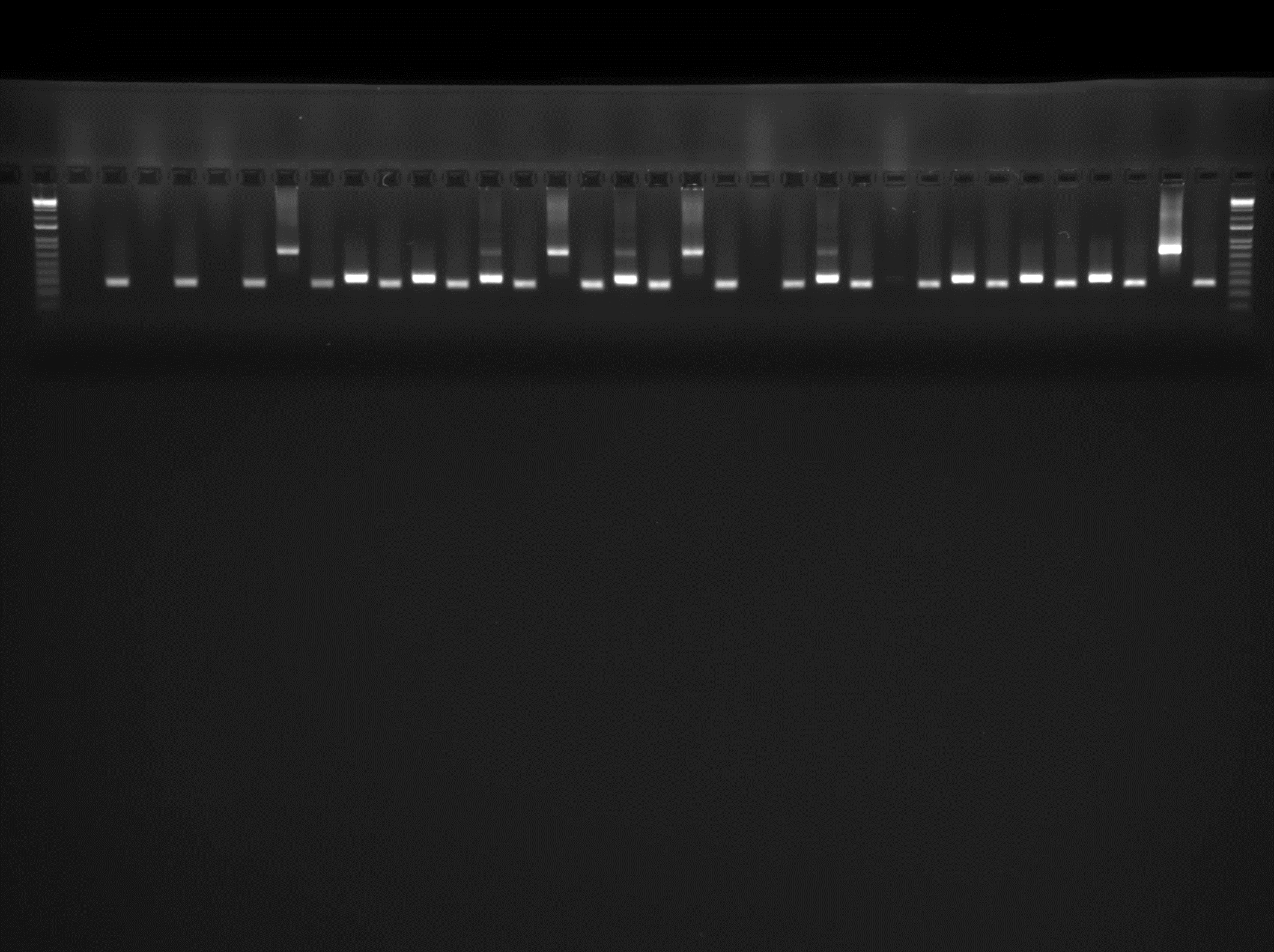 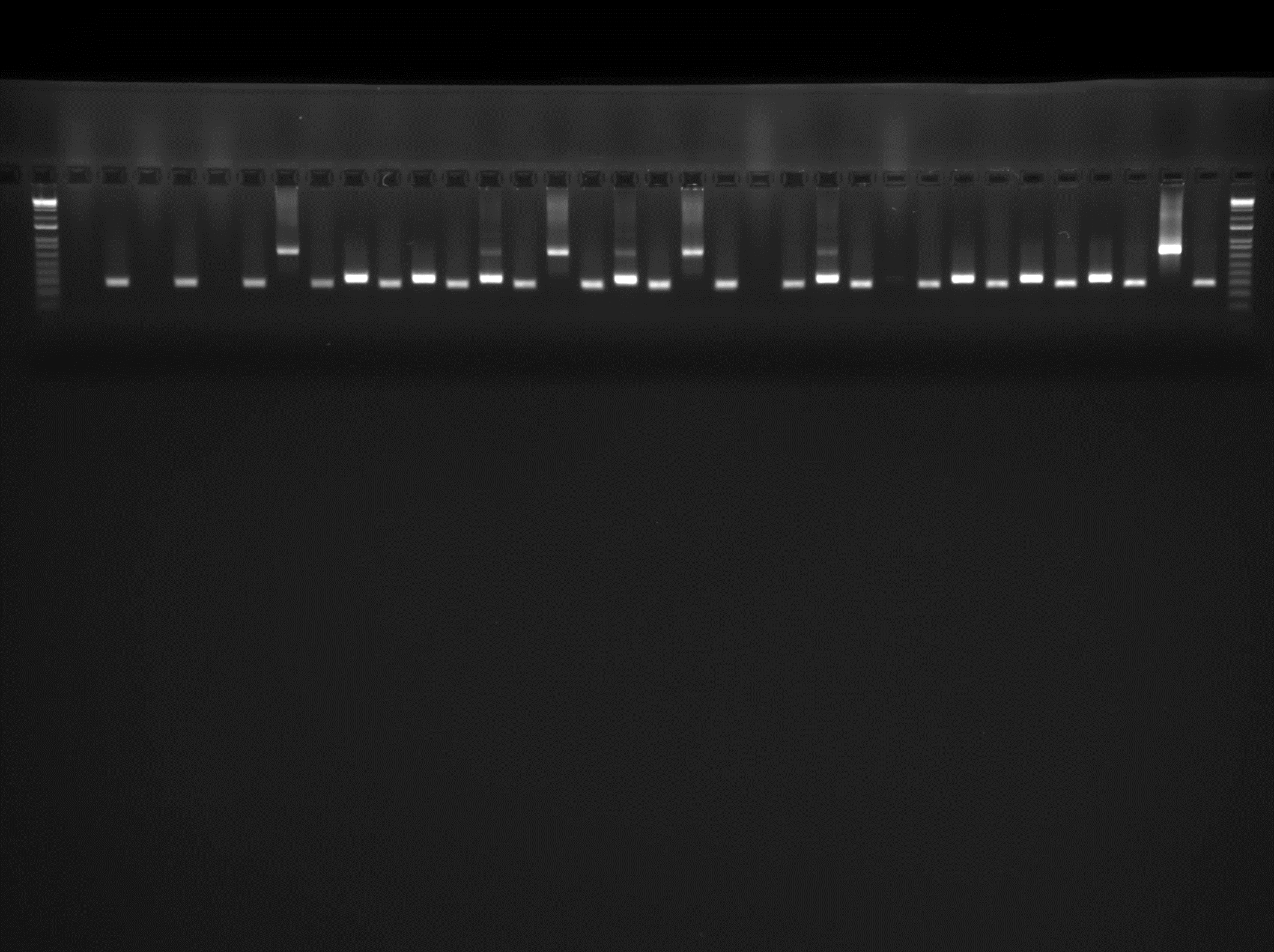 Figure e-1. Standard PCR Control. To control for failure of the PCR reaction inadvertently resulting in a false positive result, standard PCR was performed simultaneously using RFC1 primers (expected size of 348 bp for wild-type, black arrow) and control primers for SPG11 (expected size of 282 bp, grey arrow). Lanes 1, 2, 3, 11, 13 represent biallelic expansions (no RFC1 band). Lanes 5, 6, 14, 15, 16 represent wild type individuals. Lanes 4, 7, 8, 9, 10, 12, 17 represent heterozygous individuals with non-pathogenic polymorphic expansions. M, marker.